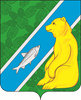 О внесении изменений в решение Совета депутатов городского поселения Андра от 29.04.2019 № 15 «Об утверждении положения о земельном налоге на территории городского поселения Андра»В соответствии со статьей 387 Налогового кодекса Российской Федерации, Совет депутатов городского поселения Андра РЕШИЛ:	1. Внести следующие изменения в приложение № 1 к решению Совета депутатов городского поселения Андра от 29.04.2019 № 15 «Об утверждении положения о земельном налоге на территории городского поселения Андра»: Разделы 2 и 3 изложить в следующей редакции: «2. Налоговая ставка2.1. Утвердить ставки земельного налога на территории городского поселения Октябрьское в следующих размерах: - Земельные участки, предназначенные для размещения домов индивидуальной жилой застройки - 0,3%;- земельные участки, не используемые в предпринимательской деятельности, приобретенные (предоставленные) для ведения личного подсобного хозяйства, садоводства или огородничества, а также земельные участки общего назначения, предусмотренные Федеральным законом от 29 июля 2017 года № 217-ФЗ «О ведении гражданами садоводства и огородничества для собственных нужд и о внесении изменений в отдельные законодательные акты Российской Федерации» - 0,3%; - земельные участки сельскохозяйственного назначения - 0,3%; - земельные участки, ограниченные в обороте в соответствии с законодательством Российской Федерации, предоставленные для обеспечения обороны, безопасности и таможенных нужд, - 0,3%; - прочие земельные участки - 1,5%. 	3. Порядок уплаты налога и авансовых платежей по налогу3.1. В течение налогового периода налогоплательщики-организации уплачивают авансовые платежи по налогу.3.2. По истечении налогового периода налогоплательщики-организации уплачивают сумму налога, исчисленную в порядке, предусмотренном Налоговым Кодексом Российской Федерации.»;4. Налоговые льготы4.1. Льготы по земельному налогу на территории городского поселения Андра предоставляются в целях:1) повышения социальной защищенности населения городского поселения Андра;2) поддержки инвестиционных и инновационных проектов, реализуемых на территории городского поселения Андра;3) в целях обеспечения достижения национальных целей развития Российской Федерации.4.2.  Освободить от уплаты налога в размере 100%:1)  органы местного самоуправления;2) муниципальные учреждения, финансируемые из бюджета муниципального образования Октябрьский район – в отношении земельных участков, предоставленных для оказания услуг в сфере образования, здравоохранения, культуры, социальной политики, молодежной политики, физической культуры и спорта;3)  социально ориентированные некоммерческие организации – в отношении земельных участков, используемых ими для оказания населению услуг в социальной сфере;4) организации, субъекты малого и среднего предпринимательства-инвесторы в отношении земельных участков, используемых для реализации инвестиционных проектов на территории городского поселения Андра, включенных в установленных Правительством Ханты-Мансийского автономного округа -Югры порядке в Реестр инвестиционных проектов Ханты-Мансийского автономного округа -Югры, на плановый срок окупаемости инвестиционного проекта, но не более трех лет;5) организации в отношении земельных участков, в границах которых реализуется инвестиционный проект в соответствии с соглашением о защите и поощрении капиталовложений, с момента начала строительства до ввода объекта в эксплуатацию, предусмотренного в инвестиционном проекте, но не более трех лет; 6) участников Великой Отечественной войны;7)  инвалидов Великой Отечественной войны;8)  участников Великой Отечественной войны, ставших инвалидами;9) членов семей погибших (умерших) инвалидов войны, участников Великой Отечественной войны;10) лиц, награжденных знаком «Житель блокадного Ленинграда»;11) бывших несовершеннолетних узников концлагерей;12) тружеников тыла;13)  неработающих граждан (пенсионеров), прожившие на территории городского поселения Андра 20 и более лет (только по одному объекту земельной собственности);14) физических лиц, относящихся к коренным малочисленным народам Севера, Сибири и Дальнего Востока Российской Федерации, а также общины таких народов – в отношении земельных участков, используемых для сохранения и развития их традиционного образа жизни, хозяйствования и промыслов, за исключением земельных участков, используемых ими в предпринимательской деятельности;15)  многодетные семьи, имеющие на иждивении трех и более несовершеннолетних детей, также члены многодетных семей, имеющих на иждивении трех и более трех и более несовершеннолетних детей - в отношении доли в праве на земельный участок, занятый жилищным фондом, - в отношении земельных участков, предназначенных для размещения домов индивидуальной жилой застройки- в отношении земельных участков, находящихся в составе дачных, садоводческих и огороднических объединений;4.3. Освободить от уплаты налога в размере 50%:1) граждан, получающих пенсию по случаю потери кормильца, имеющих земельные участки под гаражами на праве собственности.5. Порядок и сроки предоставления налогоплательщиками документов, подтверждающих право на налоговые льготы5.1. Налогоплательщики, имеющие право на налоговые льготы, в том числе в виде налогового вычета, установленные законодательством о налогах и сборах, предоставляют в налоговый орган по своему выбору заявление о предоставлении налоговой льготы, а также вправе представить документы, подтверждающие право налогоплательщика на налоговую льготу.»1.2. Приложения № 2 к положению о земельном налоге на территории городского поселения Андра признать утратившими силу.Опубликовать настоящее решение в газете «Приложение к газете Новости Югры Вести Октябрьского района» и разместить на официальном сайте городского поселения Андра в сети «Интернет».Решение  вступает  в  силу по истечении одного месяца со дня  его  официального опубликования.Контроль за исполнением решения возложить на Комиссию по бюджету налогам и финансам Совета депутатов городского поселения Андра.Председатель Совета депутатов	                          Исполняющий обязанности городского поселения Андра                                     главы городского поселения Андра                                     ___________________ В.Г. Морозов                        _________________ А.Т. АкмаловаСОВЕТ ДЕПУТАТОВГОРОДСКОГО ПОСЕЛЕНИЯ АНДРАОктябрьского районаХанты-Мансийского автономного округа-ЮгрыРЕШЕНИЕСОВЕТ ДЕПУТАТОВГОРОДСКОГО ПОСЕЛЕНИЯ АНДРАОктябрьского районаХанты-Мансийского автономного округа-ЮгрыРЕШЕНИЕСОВЕТ ДЕПУТАТОВГОРОДСКОГО ПОСЕЛЕНИЯ АНДРАОктябрьского районаХанты-Мансийского автономного округа-ЮгрыРЕШЕНИЕСОВЕТ ДЕПУТАТОВГОРОДСКОГО ПОСЕЛЕНИЯ АНДРАОктябрьского районаХанты-Мансийского автономного округа-ЮгрыРЕШЕНИЕСОВЕТ ДЕПУТАТОВГОРОДСКОГО ПОСЕЛЕНИЯ АНДРАОктябрьского районаХанты-Мансийского автономного округа-ЮгрыРЕШЕНИЕСОВЕТ ДЕПУТАТОВГОРОДСКОГО ПОСЕЛЕНИЯ АНДРАОктябрьского районаХанты-Мансийского автономного округа-ЮгрыРЕШЕНИЕСОВЕТ ДЕПУТАТОВГОРОДСКОГО ПОСЕЛЕНИЯ АНДРАОктябрьского районаХанты-Мансийского автономного округа-ЮгрыРЕШЕНИЕСОВЕТ ДЕПУТАТОВГОРОДСКОГО ПОСЕЛЕНИЯ АНДРАОктябрьского районаХанты-Мансийского автономного округа-ЮгрыРЕШЕНИЕСОВЕТ ДЕПУТАТОВГОРОДСКОГО ПОСЕЛЕНИЯ АНДРАОктябрьского районаХанты-Мансийского автономного округа-ЮгрыРЕШЕНИЕСОВЕТ ДЕПУТАТОВГОРОДСКОГО ПОСЕЛЕНИЯ АНДРАОктябрьского районаХанты-Мансийского автономного округа-ЮгрыРЕШЕНИЕ«»20023г.№пгт. Андрапгт. Андрапгт. Андрапгт. Андрапгт. Андрапгт. Андрапгт. Андрапгт. Андрапгт. Андрапгт. Андра